          с 18 летием                                                                                        с 45 летиемШестернина Даниила С.                                             Товмасян Ваче Л.Крылосова Павла С.                                                   Белкину Оксану А.Кузвесову Ксению В.                                                  Накарякова Евгения В.Белкина Егора В.                                                        Косимхужаеву Фирузу Р.Жилкина Дмитрия С.                                                  Судакова Михаила А.            с 20 летием                                                                                      с 50 летиемНакарякову Любовь С.                                              Белкина Виталия В.Арапова Александра А.                                             Петрова Сергея А.Шаймухаметова Артура Ф.Шаймухаметова Айрата Ф.                                         с 55 летиемКосимхужаева Дениса А.                                        Накарякова Сергея В.Акбарову Алёну Н.                                                    Змееву Александру А.Подковыркина Игоря А.                                         Туголукову Веру Д.                                                                                      Якупову Фирдаусу М.             с 25 летием                                                                         Гильфанова Альфита Н.Садрисламову Марию С.Накорякова Егора Н.                                                          с 60 летием                                                                                       Уколову Нину С.        с 30 летием                                                                             Кокотову Елену Г.Уколову Алёну Н.                                                    Мальцеву Любовь И.Колпакова Сергея А.                                              Новикова Анатолия Н.Новосёлову Татьяну В.                                         Игошеву Елену И.Давляева Руслана З.                                                            Кавардакова Николая А.                                                   с 65 летием                                                                                     Смолину Валентину Л.           с 35 летием                                                                         Устюгову Ольгу В.                                                                         Шалагинова Сергея Н.                                           Дульцеву Людмилу П.Уколова Василия И.                                                Ярусову Елизавету Д.Шестакову Марину Н.                                         Мальцева Александра С.Кинас Татьяну А.Телепову Елену А.                                                               с 70 летием       с 40 летием                                                                         Казионова Виктора А.Рогожникова Максима А.                                 Бахматову Любовь В.                                 Уколова Евгения И.                                             Головкову Нину А.Ренёва Юрия П.Кокотову Ольгу Н.                                                         с 80 летиемТуголукова Александра О.                                 Логинову Галину И.Россихина Евгения А.Перевалова Виталия С.«Юбилейные свадебные даты»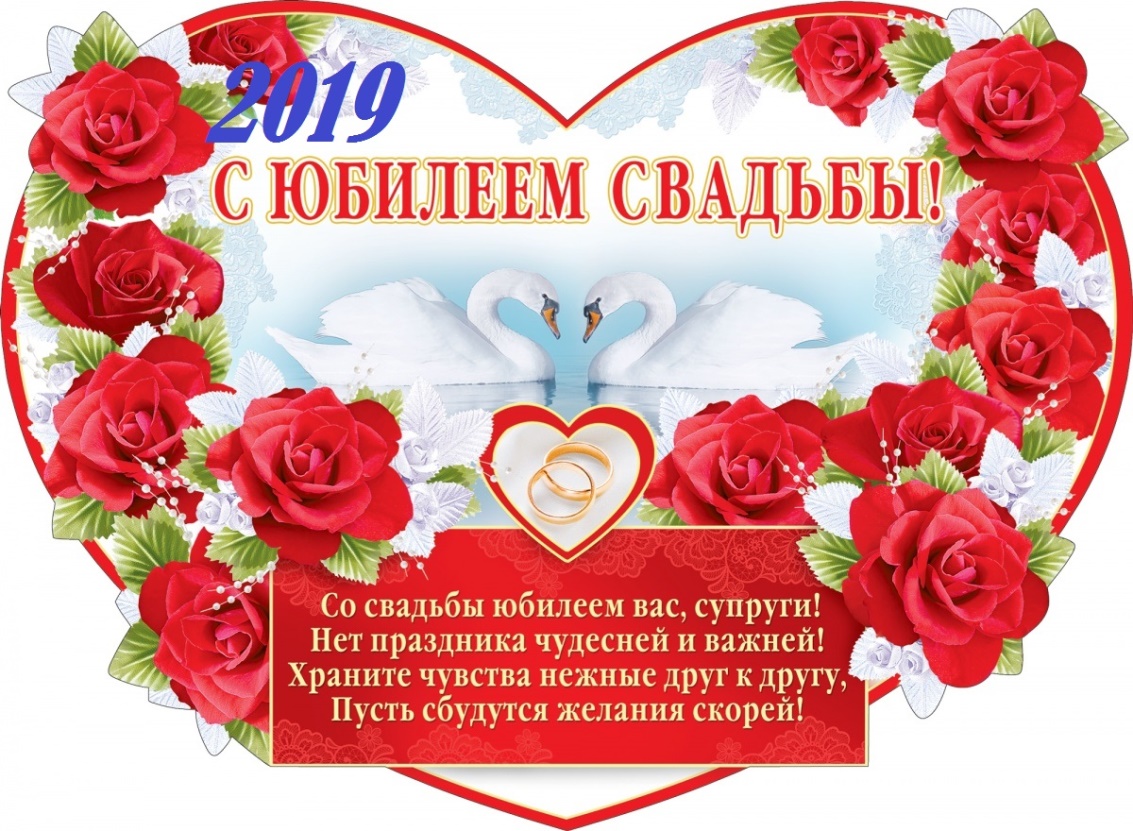 с 20 летиемВалуевых Алексея Владимировича и Ольгу Владимировнус 45 летиемВалуевых Владимира Алексеевича и Нину Петровнус 50 летиемАнтипиных Виктора Семёновича и Нину Александровнус 55 летиемМорозовых Анатолия Кесариевича и Нину Фёдоровну